КОМУНАЛЬНИЙ ЗАКЛАД ЛЬВІВСЬКОЇ ОБЛАСНОЇ РАДИ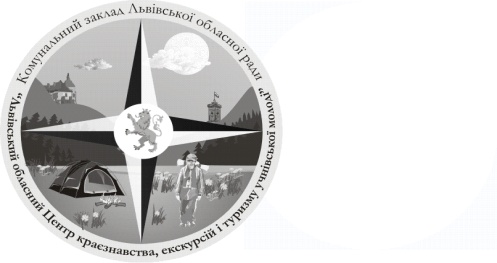 «ЛЬВІВСЬКИЙ ОБЛАСНИЙ ЦЕНТРКРАЄЗНАВСТВА, ЕКСКУРСІЙ І ТУРИЗМУ УЧНІВСЬКОЇ МОЛОДІ». Львів, вул. І. Франка 156, тел. 276-44-22, тел/факс  276-44-21,  Е-mail: locketum@ukr.net,  http://www.locketum.in.uaр/р 35417001023293  ГУДКСУ у Львівській обл. м. Львова, ЗКПО 22364151, МФО 82501428.07.16р.  № 370на № ____________ від ____План роботи комунального закладу Львівської обласної ради«Львівський обласний Центр краєзнавства, екскурсій і туризму учнівської молоді»  на серпень 2016 рокуДиректор                                                                             М.НабитовичДата проведенняНазва заходу1-10серпняРобота працівників закладу щодо підготовки презентаційного матеріалу до участі в ІІ-му етапі Всеукраїнського проекту «25 років незалежності України – 25 років розвитку позашкільної освіти»6-26серпняУчасть команди Львівщини в  ІІІ-му Всеукраїнському етапі Всеукраїнської дитячо-юнацької  військово-патріотичної гри «Сокіл»(«Джура»)- «Джура»- 2016: Хаджибеївські соколи»серпеньВисвітлення кращого досвіду роботи музеїв при дошкільних, загальноосвітніх, позашкільних і професійно-технічних навчальних закладах Львівщини на освітньому порталі Львівщини у рубриці «Живий музей»серпеньПідготовка до проведення змагань вихованців гуртків КЗ ЛОР ЛОЦКЕТУМ зі спортивного туризму, присвячених Дню туризмусерпеньПідготовка навчально-методичних матеріалів до програми козацько-лицарського виховання (початковий рівень)серпеньНадання методичної допомоги навчальним закладам Львівщини щодо організації музеїв, оформлення експозицій, установчої та робочої документаціїсерпеньОрганізація та прийом учнівських груп на відпочинок на турбазах закладусерпеньПроведення навчально-тематичних екскурсій для груп учнівської молоді відповідно до замовлень